Psychology Postdoctoral Training ProgramJohn D. Dingell VA Medical CenterPsychology Section (11MH-PS)4646 John R St.Detroit, Michigan 48201(313) 576-1000, extension 65908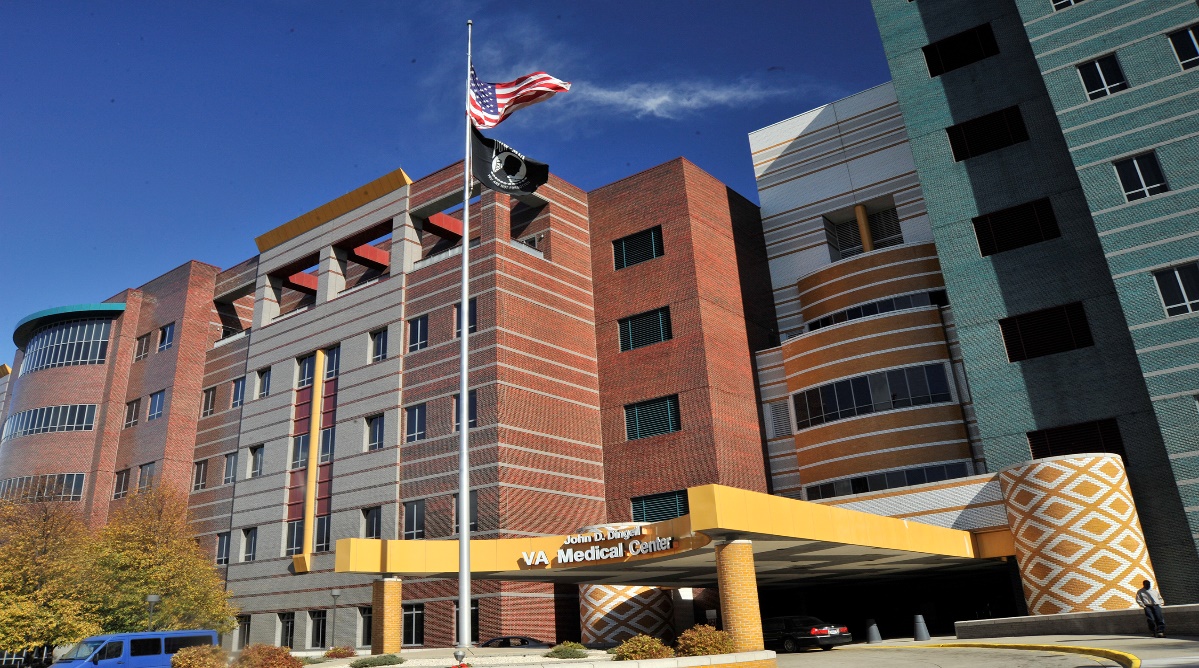 VA Detroit Health Care | Veterans AffairsPsychology Training | VA Detroit Health Care | Veterans AffairsAccreditation StatusThe Postdoctoral Residency in Clinical Psychology at the John D. Dingell VA Medical Center is accredited by the Commission on Accreditation of the American Psychological Association.  Our most recent site visit was conducted in the summer of 2016, and the program received full accreditation.  Due to pandemic-related delays, the next accreditation site visit is anticipated to be held in 2025.  Any questions on accreditation status of VA internships or postdoctoral residencies may be addressed to the Commission on Accreditation (CoA):Office of Program Consultation and Accreditation
7American Psychological Association
750 1st Street, NE
Washington, D.C. 20002
Phone: 202-336-5979Email: apaaccred@apa.orghttp://www.apa.org/ed/accreditationTable of ContentsApplication, Interview, and Selection ProcessPostdoctoral Residency PositionsThe residency is 2080 hours, full-time for one year.  For the 2024-2025 training  year, we are recruiting for five Psychology Postdoctoral Resident positions across four emphasis areas (Addictions, Health & Primary Care-Mental Health Integration, Interprofessional General Mental Health, and Psychosocial Recovery).   All postdoctoral resident positions are funded.  Funding is provided at $57,224 per year divided into biweekly payments of a 52-week training year.  VA postdoctoral residents are eligible for health insurance (for self, spouse, and legal dependents) and for life insurance, just as are regular employees.  Please see the Financial and Other Benefit Support table for more information about benefits. ApplicationThe deadline to submit applications is December 15, 2023 by 11:59pm.  Applications will be received through the APPA CAS portal (https://appicpostdoc.liaisoncas.com/applicant-ux/#/login).  Applicants are welcome to apply to more than one Emphasis area.  We will start accepting applications through the portal in mid-October 2023.  The required components of the application are described in the Postdoctoral Program Admission Table below. *Of note, there is one question on the application that asks the applicant to check the emphasis area(s) to which they are applying.  The Psychosocial Recovery Emphasis area was added after that application could be changed, so it does not appear as an option.  Applicants are asked to be sure to specifiy in the cover letter the emphasis areas in which they are interested. Candidate Interviews and OffersOnly virtual interviews (preferably conducted by videoconference, although telephone interviews can also be conducted) will be offered so as to reduce potential barriers to application to our program.  Selected applicants will be contacted to schedule an interview.  Interviews will be conducted in January, with tentative interview dates of Wednesday, January 10, 2024 and Thursday, January 18, 2024. If neither date works for an applicant, arrangements can be made for an alternative interview day.  Interviews are considered a two-way process.  That is, they will help us evaluate applicants and allow applicants to evaluate our training opportunities. The purpose of the interview will be for the applicant to learn about our site and for training staff to evaluate the goodness of fit of each applicant to the residency.OffersThe program will be following the guidelines suggested by APPIC (http://www.appic.org/About-APPIC/Postdoctoral/APPIC-Postdoctoral-Selection-Guidelines), and we will abide by the Common Hold Date. We anticipate being able to make offers to our top ranked applicants once interviews are completed, and we estimate making offers on or around February 2nd, 2024.  Please be in contact with Dr. Bent at any point during the review process if you have questions about your status.Contacting the ProgramApplicants with questions about the program or application process are encouraged to contact the Training Director (Eileen.Bent@va.gov; 313-576-1000 x65908) or Associate Training Director (Khrystyna.Melnyk@va.gov; 313-680-4470).  Applicants are also welcome to contact staff supervisors, and staff psychologists’ email addresses are found in the staff bios at the end of this brochure.  Postdoctoral Residency Admissions, Support, and Initial Placement DataDate Program Tables were updated: 10/09/2023Medical Center, Mental Health Service,                                         and Psychology OverviewOriginally established in 1939, the John D. Dingell Detroit VAMC is a large urban Medical Center that offers a wide range of clinical programs to a diverse patient population.  Located on a 19-acre site adjacent to the Detroit Medical Center and University Cultural Center in midtown Detroit, the VA Medical Center has been open since 1996.  This VAMC is fully approved by the Joint Commission on Accreditation of Health Organizations.Patient DemographicsMedical Center DemographicsPer the most recent demographic information available to our Training Program, the large majority of the patients seen within both the Medical Center as a whole and within the Mental Health Service identifies as male (approximately 88%).  Although data reporting on the socioeconomic backgrounds of our patient population was not available, we note that our patient population tends to be, on average, urban and working class.  Approximately 45% of the patients seen in the Medical Center were from Wayne County (where Detroit is located), which overall is an economically distressed region.  At the same time, about 18% of the patients seen in the Medical Center come from Oakland County, which has a more middle class to affluent socioeconomic profile, so our trainees do have exposure to patients with a range of socioeconomic backgrounds.  Our trainees also have the opportunity to work with patients across the age span of adulthood.  The patient population served by the Medical Center also includes a range of ability levels.  Approximately 48% of our patients are service connected for a mental health and/or physical disability, meaning that they have a documented condition(s) which results in significant functional impairment.  Thus, our trainees have excellent opportunities to work with individuals across a range of ability levels.Mental Health Service DemographicsThe majority of resident training takes place within the Mental Health Service, which serves a large and diverse patient population.  In FY 2022, the Mental Health Service provided services to over 7000 unique patients.  Veterans identifying as male comprised 86% and veterans identifying as female 14% of the patients cared for within the Mental Health Service.  Although men represent a much larger percentage of our patients, due to the overall large size of our patient population, trainees have ample opportunity to work with female patients. Regarding the racial background of our patient population, 47% of our patients identified as White, 46% as Black or African American, and 7% as “other” (including American Indian, Asian, Native Hawaiian/Pacific Islander, or not reported).  Although not evident in this data, several of our patients are of Middle Eastern descent, as several large Middle Eastern communities are within our facility’s catchment area.  Data were not available regarding religious affiliation, but we can report that we see many patients who identify as Christian, Muslim, Jewish, and non-religious.  Although specific demographic data were not available, LGBTQ+ veterans also seek care within our medical center and Mental Health Service. The patient population within the Mental Health Service ranges in age from about age 20 to older than age 90, and patients in middle to older age are more heavily represented in our patient population.  Specifically, in FY2022, 2% of our patients were age 30 or younger, 26% were between ages 30 and 50; 47% were between ages 50 and 70; 23% were between ages 70-80; and 2% were over age 80.Psychology SettingThe Psychology workgroup is composed of 25 full-time and four part-time doctoral level psychologists.  Psychology Staff members provide a wide range of professional services to the patients and personnel of the VA Medical Center. Psychologists function as clinicians, researchers, administrators and consultants throughout the facility.  Several staff members chair multidisciplinary Medical Center committees.  The Chief of Psychology, Dr. Michelle Abela, looks out for the unique needs of the profession, including the importance of training. Psychologists interface and work with psychiatrists, pharmacists, social workers, nurse practitioners, physician assistants, and addiction therapists, among others.The Psychology Training Program has provided training to pre-doctoral interns since the 1960's and has had an APA Accredited pre-doctoral internship since 1985.  The postdoctoral residents may have the opportunity to provide clinical supervision to one or more of the six interns.  The Postdoctoral Residency in Clinical Psychology began in 2008.  The Medical Center is conducive to psychology training from multiple perspectives.  As a teaching hospital affiliated with Wayne State University Medical School, the Medical Center trains approximately 1200 health care students per year.  Thus, upper-level management values training.  The Mental Health Service provides training across several disciplines in addition to Psychology, including medical students, psychiatry residents and fellows, and social work interns.Information about the Local Area The metropolitan Detroit area is a cosmopolitan community that is home to a diverse population with social, cultural, and academic activities reflective of that diversity.  Many people are pleasantly surprised to learn that the area is home to a large professional community, many colleges and universities, varied entertainment venues, extensive cultural resources, and a great number of outstanding restaurants. The metropolitan area offers activities for people from a wide range of ethnic, religious and sexual orientations.Detroit is comprised of a number of different areas/neighborhoods, each with distincive character and offerings.  A few such areas are described below.  We cannot do the city justice in this brief description, but we encourage you to check out https://thedetroitilove.com/neighborhoods/ to get a fuller sense of the richness and diversity of the area. The Downtown Detroit business district has undergone a multi-billion dollar redevelopment. Two state of the art stadiums, one for major league baseball's Tigers (Comerica Park) and the other for the National Football League's Lions (Ford Field), sit in the midst of a world-class entertainment district. The Detroit Symphony Orchestra performs regularly in the elegant Orchestra Hall not far from The Detroit Opera House.The Detroit River is a major commercial shipping channel and provides a scenic background for many summer cultural festivals, the International Freedom Festival (which annually draws over a million people to one of the largest fireworks displays in the world), and Belle Isle, a public park with over 20 miles of walkways, golf course, and a zoo.  Rivertown includes Detroit's upscale high rise Harbortown condominiums and marina near the MacArthur Bridge leading to Belle Isle State Park. The Riverwalk is a wonderful park/walking area that follows the Detroit River. The Riverwalk offerings include bike rentals, free-to-register riverside yoga, and fantastic views of the fireworks in summer.  Rivertown is very close to Downtown Detroit as well – great for those in search of fine dining or major concerts/shows. Corktown is the oldest surviving neighborhood in Detroit, dating to the 1850s. This area is mostly residential, with lots of small bars and restaurants.  Fun fact: the brick pavers in this area were constructed in the 1870s after bicyclists advocated for better roads for their travel! Eastern Market, established in the 1850s, is the largest historic public market district in the United States. It is open year-round on Saturdays and open on Sundays during the months of June to September. The district houses food wholesaling and processing businesses as well as public market sheds. The area also includes a mix of residential apartments, condos, and lofts.The Detroit VA is located in an area known as Midtown.  The Midtown area is home to academic and medical instituions, including Wayne State University (our academic affiliate), the Rehabilitation Institute of Michigan, Children’s Hospital of Michigan, Harper Hospital, Detroit Receiving Hospital, Sinai-Grace Hospital, and Karmanos Cancer Institute.  Midtown is also host to artistic and cultural centers.  Within one block of the VA Medical Center is the world-renowned Detroit Institute of Arts (DIA), the sixth largest fine arts museum in the United States.  Also within short walking distance from the VA Medical Center are the Museum of African American History and the Detroit Science Center, which houses an IMAX theater and Digital Planetarium Dome.Detroit is one of the busiest international border crossing points in the United States due to its proximity and easy access to Canada via the Ambassador Bridge and Windsor Tunnel. Opportunities for skiing, camping, boating and other outdoor activities are within hours of the city in central Michigan and Ontario, Canada.  The VA Medical Center is conveniently located near several major expressways allowing trainees easy access to residential areas in the city and surrounding suburbs.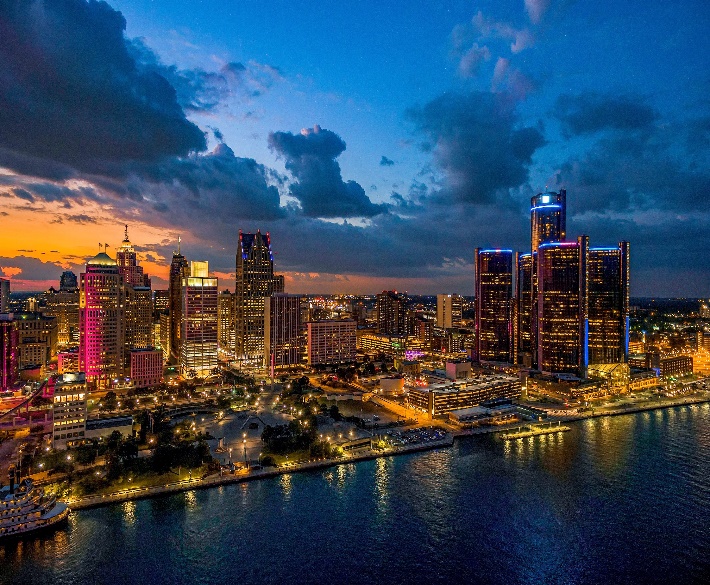 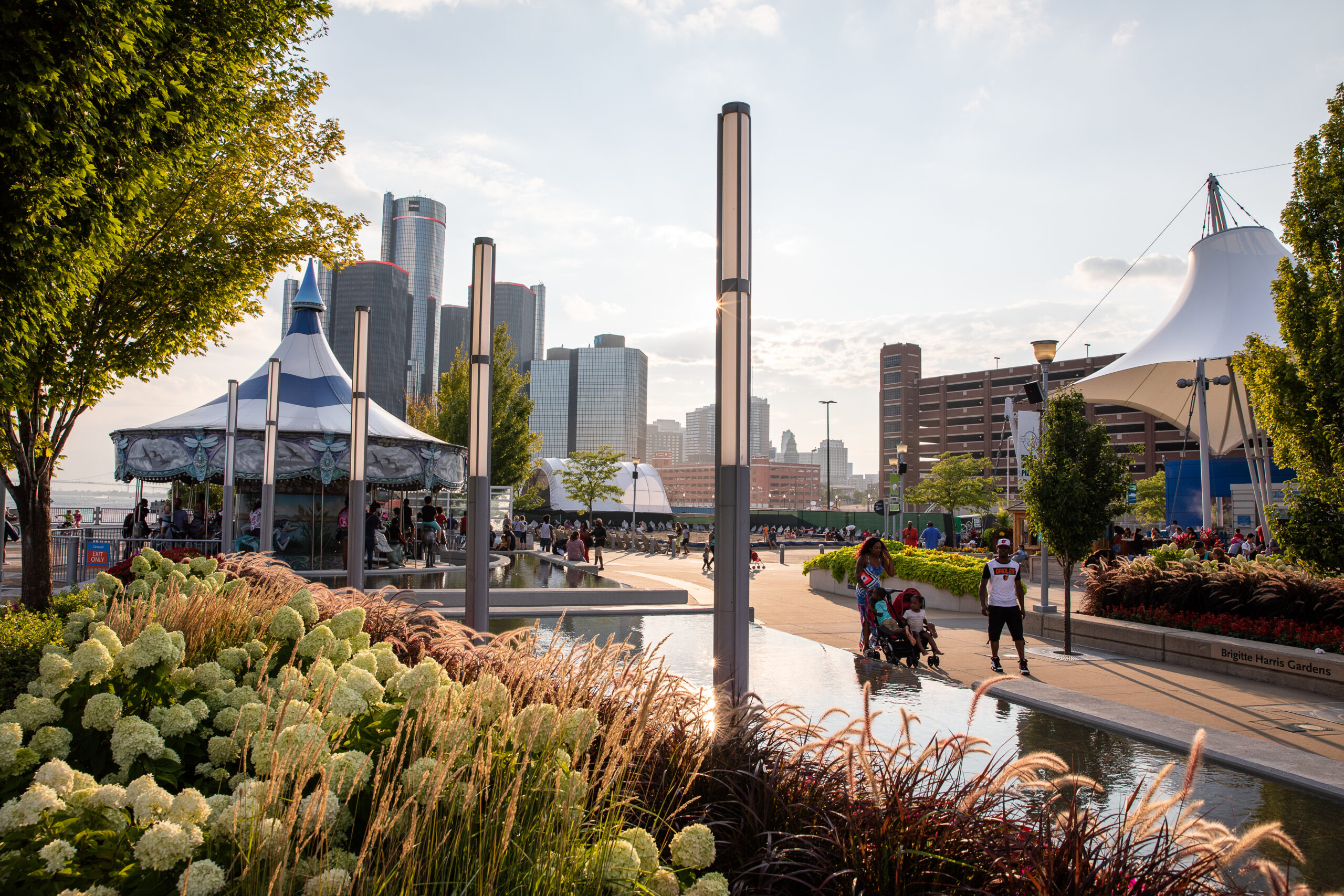 Photo Credit: Vito Palmisano				Photo Credit: Michelle and Chris GerardTraining Model and Program PhilosophyThis residency provides general training in clinical psychology.  While the training is delivered through the areas of emphasis and residents gain a good deal of experience in those areas, it is not considered a specialty program.  The training approach for the Clinical Psychology Postdoctoral Residency is based on a Practitioner-Scholar model.  The Psychology Training Program is designed to contribute to the development of a clinical attitude, that is, the desire to understand people in order to reduce human suffering.  An emphasis is placed on the development of reflective skills and the evaluation of research for informed practice.  Reflection includes consideration of individual, cultural, and societal factors pertaining to both the provider and recipient of services.  In addition to supervised clinical experiences, this goal is realized through a variety of structured learning experiences.Training Aims and CompetenciesThe training aim of the John D. Dingell VAMC postdoctoral training program in clinical psychology is to prepare early career psychologists for positions in health service psychology at the VA equivalent of GS-12.  We expect that graduating residents will be prepared to work effectively as professional psychologists within an interdisciplinary medical center setting, although skills and proficiencies will likely generalize to other work settings.  Consistent with the program’s overarching aim, residents are expected to attain an advanced level of competency in the below domains by the conclusion of the residency.  Please note that the expected competencies are the same across all areas of emphasis and are as follows: Integration of Science and Practice Ethical and Legal StandardsIndividual Differences and Cultural Diversity InterventionAssessment Supervision Consultation and Interprofessional/Interdisciplinary SkillsDiversity StatementThe John D. Dingell VAMC is committed to serving veterans with diverse identities including, but not limited to, gender, race, ethnicity, sexual orientation, age, physical ability, and religious/spiritual orientation. The Psychology Training Program is appreciative of and dedicated to encouraging and helping trainees understand their own identities and develop awareness, knowledge, and skills in cultural humility. Trainees are provided multiple opportunities and experiences to increase their multicultural competence/cultural humility. These include a diversity journal club, participation in a national monthly postdoctoral resident seminar series, diversity-focused presentations, attention to matters of diversity and identity within clinical supervision, discussions with psychology staff, supervisors, and peers, and direct provision of services to veterans from diverse backgrounds. Trainees are also encouraged to seek out additional trainings on Diversity, Equity, and Inclusion (DEI) topics, such as cultural adaptations, DEI program implementation, etc. In addition to opportunities offered through our training program and our VA, several excellent opportunities are provided through the VA nationally, including a quarterly DEI call/seminar offered by the Office of Mental Health and Suicide Prevention (OMHSP) as well as an Ethics and Diversity cyberseminar series.  In addition, past trainees have sought out membership on the VA Psychology Training Council’s Multicultural Diversity Committee, a national workgroup that focuses on continued improvement of training regarding diversity and inclusion.  Trainees who seek out additional opportunities such as these are supported by the program.Program StructureThe residency program offers advanced postdoctoral training within the traditional practice area of clinical psychology.  Residents devote at least 25% of their time to provision of clinical services, including individual and group psychotherapy and psychological assessment.  In addition, residents provide consultation to providers across disciplines, serve as members of interdisciplinary care teams, and provide supervision to psychology interns under the supervision of a licensed staff psychologist.  Residents have a minimum of two clinical supervisors (licensed psychologists) over the year, and often receive supervision from additional supervisors.  Residents also engage in several structured learning activities, with the primary didactic activities including a monthly didactic series specifically for residents, a monthly resident “new supervisors series” that focuses on guided reading and discussion of topics pertinent to clinical supervision, a monthly diversity seminar and discussion series that is a collaboration across several VA residency programs, and a monthly cultural diversity journal club discussion.  Each emphasis area also provides structured learning opportunities specific to that area.  Residents receive mentorship through supervision, meetings with the Training Directors, and pairing with a non-evaluative mentor of the resident’s choosing.The training aims and competencies are consistent across all resident positions and emphasis areas, although the experiences by which they are attained depend on the emphasis area in which each resident is selected.  Each emphasis area is described below.  Emphasis AreasFor the 2024-2025 training year, we will be accepting applications five one-year, full-time postdoctoral residency positions across four emphasis areas: Addictions, Interprofessional General Mental Health Care, and Health Psychology & Primary Care-Mental Health Integration (2 positions in this track), and Psychosocial Recovery. The training experiences associated with each emphasis area are described below.Addictions Psychology The goal of advanced training in clinical psychology with an emphasis on addictions psychology is reached by having the resident function at the level of an entry level psychologist in multiple settings where addiction is treated.  These functions include the following: 1) providing individual and group treatment to a large number of patients with a range of substance use disorders, comorbid mental health conditions, ethnic backgrounds, levels of education, and socioeconomic status; and 2) providing a number of varied professional activities such as presentations, participation in multidisciplinary conferences and team meetings, and supervision of predoctoral interns.  The major training rotations are within the Intensive Outpatient Program for Addictions (IOP) and the outpatient substance use disorders program.  The IOP is designed as an empirically based addiction treatment program.  The program operates in a multidisciplinary format with groups three days a week and individual treatment once a week.  The staff includes psychology, psychiatry, addiction therapists, occupational therapy, and social work.   The outpatient SUD program offers a less intensive range of primarily group programming for veterans with less severe substance use disorders.  The SUD program also includes a large opiate substitution program (both methadone and Suboxone).   Residents can also opt to obtain experience in Tobacco Cessation and rapid assessment through our triage process.  A residential substance use disorders program is currently being developed and there may be training opportunities in the residential program available in the upcoming training year.   Interprofessional General Mental Health CareThe Interprofessional Mental Health Emphasis Area is designed to help residents develop effective leadership, communication, and clinical skills within an interprofessional mental health setting. Training focuses on how complex healthcare systems work, and developing leadership, communication, and collaborative care skills on interdisciplinary mental health teams, as well as completion of program improvement projects. The postdoctoral resident will carry a caseload of veterans for individual therapy in the outpatient Mental Health Clinic (MHC), will conduct group therapy in the MHC (or other clinical area), provide supervision to another trainee (under the supervision of a licensed psychologist), and be a member of at least one interdisciplinary mental health treatment team.  While the resident will be based primarily within the MHC, there may be opportunities to spend a portion of the training year in other clinics that have an interdisciplinary team structure.  Rotations may include the Domiciliary Residential Treatment Program (a medium to long-term residential program for a veterans with a  range of mental health and psychosocial difficulties), Psychiatric Inpatient Unit (a short-stay crisis stabilization unit), Community Living Center (a nursing home, hospice and palliative care unit), the Homeless Veteran’s Program, the Substance Use Disorders Clinic, the Psychosocial Rehabilitation and Recovery Center (a program for veterans with serious and persistent mental illness), or the Transitions partial hospital program.  Please contact the Training Director if you would like additional information about potential training rotations. Within the context of interprofessional mental health teams and the MHC as a whole, the resident will learn ways to improve communication between mental health professionals and departments, work with multiple practical quality improvement projects, and receive and help develop didactics on management, leadership, and communication.  While some experiences and projects will be provided by the program, the resident will also have opportunities to develop their own projects and learning experiences. Health Psychology & Primary Care-Mental Health IntegrationTwo positions are available in the Health Psychology & Primary Care-Mental Health Integration (PCMHI) emphasis area.  Residents in this emphasis area complete rotations in Health Psychology and Primary Care-Mental Health Integration.  As part of these rotations, residents will supervise a predoctoral intern, receive supervision of their supervision, and participate in didactic trainings within the VA and with our academic affiliate, Wayne State University.  Residents may also have the opportunity to elect minor rotations with Geriatric Medicine (the Community Living Center), and to gain some experience with the assessment and treatment of sleep and pain disorders.Health Psychology/Health Promotion Disease Prevention RotationResidents will incorporate cognitive-behavioral, third wave and motivational interviewing approaches aimed at health-related behavior change and adjustment to and management of medical illness. They will provide group and individual treatment in areas that include weight management, tobacco cessation, sleep (including CBT-I and CPAP adherence), transplant, bariatrics, tinnitus and whole health. Trainees will be involved in interdisciplinary work and collaborate with staff in several areas including Clinical Pharmacy, Audiology, Nutrition and Food Service, Sleep Medicine, Pulmonary Medicine, Primary Care and Cardiology.  Training experiences in the Oncology Clinic may also be available that include performing initial core assessments with individuals who have a cancer diagnosis, providing brief individual and group psychotherapy or utilizing interventions while the veteran is in chemotherapy infusion. On the Health Psychology rotation, trainees will gain experience in the provision of treatment via multiple modalities, including telephone- and video-based care, and work alongside other disciplines in the prevention and management of chronic disease. In addition, trainees will participate in small, team-based psychological evaluations for bariatric surgery as well as solid organ and stem cell transplant and may also participate in the provision of formal staff training programs on the use of patient self-management approaches, including motivational interviewing. Primary Care-Mental Health Integration (PCMHI) RotationPCMHI is designed to provide behavioral health and health behavior care in the PACT (primary care) setting to improve the overall health of the Veteran by providing access to behavioral health services. One main goal of PCMHI is to provide immediate access to clinical assessment and appropriate collaborative care and treatment for those experiencing mental health symptoms within PACT. Patients are first evaluated in the PCMHI clinic using a brief, structured interview. The PCMHI clinic also offers the option of structured follow-up assessments and serves as a platform to specific disease management modules for mild to moderate depression and anxiety based on cognitive-behavioral therapy and motivational interviewing. The PCMHI clinic addresses the importance of evidenced-based practice and outcome research by quantifying the degree of impairment and co-morbid psychiatric disorders, and by tracking patient progress throughout disease management. PCMHI providers also often work with patients to assist with health behavior change and to address other common behavioral health needs, including implementing cognitive and behavioral interventions for insomnia and other chronic medical conditions. Residents will have the opportunity to perform brief individual and group psychotherapy, conduct initial “core assessments”, actively participate in treatment planning conferences, and potentially develop and run a group aimed at relieving symptoms of mild to moderate mood problems via behavior change.  Psychosocial RecoveryThe focus of this residency emphasis area is on the theory and practice of psychosocial rehabilitation and recovery, with a special emphasis on Veterans diagnosed with a severe mental illness (SMI). This emphasis area offers training in the theory and practice of psychosocial rehabilitation and recovery including service delivery, education, and advocacy for and implementation of a recovery orientation in mental health care settings.  The Recovery Service is composed of the Psychosocial Rehabilitation and Recovery Center (PRRC) and Transitions Partial Hospital Program, the Vocational Rehabilitation Program, and the Domiciliary Residential Rehabilitation and Recovery Treatment Program.  The resident in the Psychosocial Rehabilitation Emphasis area will serve as a fully integrated member of each service’s interdisciplinary team and be given the opportunity to learn and apply the principles of psychosocial rehabilitation while working with a team of experienced professionals.  Work within the PRRC/Transitions program will be at the center of this training experience and include training in and provision of group and individual treatments for Veterans participating in the programs with the goal of helping each Veteran reach their full potential. Residents will receive training in and exposure to evidence-based interventions, such as Social Skills Training (SST), CBT for psychosis, and Wellness Recovery Action Planning (WRAP).  In addition, the resident will be involved in completing recovery-oriented assessments; consultation with other services within the Recovery Service, the broader Mental Health Service, and the medical center; program development; involvement in the Early Psychosis Intervention Coordination (EPIC) program; and participation in national presentations and conference calls.  Residents in this emphasis area may also be able to pursue an optional additional experience in one other clinical program outside of the Recovery Service, such as the Homeless Veteran’s Program, general outpatient Mental Health Clinic, or the Substance Use Disorders program.   Residents will also complete a recovery-focused Program Development/Evaluation or Education Dissemination project which may include participation in an ongoing project or development of their own project.Other Program ExperiencesResident Didactics and Structured Learning ExperiencesResidents will participate in didactic structured learning activites throughout the training year.  Residents participate in a monthly all-resident didactic series typically facilitated by staff psychologists and including a variety of topics including intervention topics, ethical and legal issues, identity and diversity, and professional development.  Psychology residents, interns, and staff participate in a monthly cultural diversity journal club discussion, and each resident facilitates the journal club at least once during the year.  Residents participate in a monthly new supervisors series facilitated by a staff member that includes guided reading and discussion of topics relevant to building competency in clinical supervision.  Residents also participate in a monthly national postdoctoral resident diversity seminar series, which is a collaboration of several VA residency programs across the country.  Residents also attend Grand Rounds offered through Wayne State University Department of Psychiatry.  Each emphasis area also provides structured learning activities relevant to their area of focus.  Case and Educational PresentationsResidents present one educational presentation or one psychotherapy or assessment case presentation to the Psychology staff and trainees.  Staff and trainees provide feedback on the resident's presentation for its strengths and areas for growth.  Residents also prepare and deliver one didactic presentation to the intern cohort on a topic of their choosing.  Resident-Specific Learning ExperienceResidents have the opportunity to personalize their experience by designing a portion of their training.  Each resident may design up to four hours weekly to address areas of interest in professional psychology that are not typically covered in the core experience within their area of emphasis.  Please note that the four hours may or may not be within one block of time, depending on the trainee’s other commitments. This experience should be discussed and approved by the lead in their area of emphasis as well as the Training Director. Examples include, but are not limited to, the following:  Ethics Committee.  Residents may work with the Detroit VA’s Ethics Consultation Committee working on a consultation team to respond to requests from other medical center staff around difficulty ethical or moral concerns.  Research.  Residents may elect to devote this time to activities such as research or program evaluation, either within their current area of emphasis or elsewhere in the facility.  Program Development. Residents may work on developing a new program, clinical offering, or clinical-administrative process.  For instance, past residents have developed new groups or modified existing groups. Clinical Work. Residents may opt for additional patient care including increasing amount of time beyond typical within their area of emphasis OR gaining clinical experience in an area not normally offered in their emphasis area.Requirements for Completion of Postdoctoral ResidencyResidents must complete 2080 hours of training.  Hours are accrued in a 12-month period, and must be accrued in no less than one year.Residents must achieve an advanced level of competence in each required competency area: integration of science and practice, ethical and legal standards, individual differences and cultural diversity, intervention, assessment, supervision, and consultation.  Advanced competency includes the ability to generalize skills and knowledge to novel and/or complex situations, demonstrate expertise in a broad range of clinical and professional activities, and demonstrate the ability to serve as an expert resource to other professionals.  Competency will be assessed formally through the quarterly resident evaulations completed by each supervisor. Evaluation and FeedbackSupervisors provide trainees with feedback on an ongoing basis.  Residents are formally evaluated by their supervisor in each rotation at the end of every quarter.  The instrument used is the Clinical Psychology Resident Evaluation Form.  The form is included in new trainee orientation and is available from the Training Director upon request. The evaluation used contains a description of the trainee's clinical and training activities for the period, a narrative covering strengths, weaknesses, and changes observed over the evaluation period, as well as supervisor ratings of the resident's performance in relevant areas of professional functioning.  Supervisors meet with each trainee at the end of each evaluation period to discuss competency ratings.  The below-presented five-point rating scale is used to evaluate the resident on each item, and each resident must attain ratings of “4” on all items by the conclusion of the training year in order to successfully complete the residency.  Competency in this area is at a level below expected for residents at the beginning of training. Resident requires close supervision in completing this activity, up to and potentially including direct observation. Supervision includes giving resident explicit instruction and monitoring the resident’s application of competence. Competency in this area is at the beginner level expected at the start of postdoctoral residency training, but not at the level of independent performance. Resident requires modest supervision. Supervision includes review of written and oral summaries of work product. Resident demonstrates an intermediate level of competency, typical for residents midway through their training year.  Trainee is considered competent in this skill and can function with minimal or periodic supervision. Performance is acceptable, but further growth is desirable.Resident demonstrates an advanced level of competency, which is defined as the level expected of psychologists ready to apply for licensure (the expected level for the end of residency), such as those at the GS-12 level in the VA system. Advanced competency includes the ability to generalize skills and knowledge to novel and/or complex situations, demonstrate expertise in a broad range of clinical and professional activities, and demonstrate the ability to serve as an expert resource to other professionals. Resident requires minimal supervision. Resident demonstrates a distinguished level of competency, notably beyond what is typically observed by post-doctoral residents who have competed their training year.U -  Unsatisfactory. Resident is performing at a level that requires remediation. NA - Unable to evaluate.Addressing Problems of Professional CompetenceOccasionally, a trainee encounters difficulty in making expected progress toward attaining required competencies.  A formal policy is in place that guides steps to be taken with the aim of providing the needed supports, modifications to training, etc. that will help the trainee address concerns and successfully complete the program.  Due process, appeal, and grievance (complaint) procedures are also established in the event that a trainee believes that they have been treated unfairly or disagree with actions taken by a supervisor or the training program.  A copy of these written policies can be requested by emailing the Training Director.   Facility and Training ResourcesOffice Space and MaterialsCurrently, psychology residents have their own offices the majority of the time, although there may be other providers using those offices on days in which a resident is located in another area.  Psychology residents have their own desks with a lockable file cabinet, phone, and computer.  Computers house the electronic medical record, high-speed internet, Microsoft Office, and a connection to many valuable resources typically found in medical libraries.  An abundance of on-line, satellite, and classroom training relevant to psychology is offered, including Wayne State University's Psychiatry Grand Rounds, which are held weekly for most of the year.Administrative and Technical AssistanceResidents have access to the same technical and clerical support resources that are provided to staff.  Specifically, several medical support assistants (MSAs) provide clerical support, including scheduling of appointments and checking patients in and out.  Several Program Support Assistants (PSAs) work in the Mental Health Service, and provide support to staff and psychology trainees, including assistance with the scheduling system, some functions within the medical record, assistance with the time and leave system, and ordering supplies.  They also assist with photocopying, scanning, and similar tasks.  VA trainees have the same access to local and national IT resources as do permanent VA staff, which includes access to facility IT support and national help desk IT support. Additional Supports and ResourcesEmployee Assistance Program (EAP)Psychology trainees and their families have access to the Detroit VA’s EAP program.  The EAP services are provided by a contracted agency (currently ESPYR).   Available services include counseling (up to 5 sessions and assistance with referrals), legal and financial consultation, and assistance with referrals for a variety of issues (including childcare, elder services, academic resources, and pet care).  An informational flyer about the EAP services is available upon request.Reasonable AccommodationsThe Training Program strives to be inclusive and accessible, responsive and sensitive to the individual needs of each trainee.  Trainees are encouraged to speak with the Training Director regarding any specific needs they may have or accommodations they may need, for instance regarding scheduling needs, religious observance, and accommodations related to conditions under the Americans with Disabilities Act.  Within the training program, requests for disability or other accommodations may be requested informally through discussion with the Training Director or formally through Human Resources.  Additional information about the process for formally requesting disability accommodations can be requested through the Training Director or by contacting Human Resources at VISN10ReasonableAccommodations@va.gov.  Please note that applicants may also request adjustments to or accommodations for the application and interview process. Fitness CenterPsychology trainees have access to the medical center’s Fitness Center at no cost.  The Fitness Center has a range of fitness equipment, as well as several fitness classes.  Also of note, the facility and VISN have a range of virtual wellness options available to employees, including trainees.  Personal Protective Equipment and COVID-19 Mitigation Measures At the time of the writing of this manual, masking is optional for veterans and for trainees and staff in most areas of the hospital.  There are clinical areas where patients are deemed more vulnerable where masking is still required.  By and large, trainees are typically not in these areas, but supervisors will advise trainees about any area-specific policies and practices.  If a veteran asks a provider to wear a mask during an encounter, the provider is expected to do so.  Trainees are welcome to wear masks if they so choose.  Masks are available every day in stands by each of the medical center entrances.  Other personal protective equipment, such as face shields, can be requested from the Training Director or clinical supervisor.  Applicants are encouraged to reach out to the Training Director about any concerns, questions, or individual needs surrounding COVID or any other health issues.  Administrative Policies and ProceduresAnnual, Sick, and Authorized LeaveAnnual Leave is to be used for vacations and periods of personal and/or emergency situations.  Trainees earn four hours of annual leave in each biweekly period; thus 13 days are earned in the 12-month residency.  Sick Leave is used when a trainee is unable to work due to sickness, injury, or medical or dental appointments or to care for the medical needs of a family member.  Trainees accrue four hours of sick leave for each full bi-weekly pay period.  No more than 208 hours of leave can be used over the course of the training year.  Trainees may also apply for up to five days of Authorized Absence to attend educational events and professional conferences or conventions.  Procedures for Addressing ConcernsResidents are encouraged to provide feedback and suggestions, and the Training Program is committed to ongoing efforts to continue to improve the program and meet the needs of trainees.  Residents are also encouraged to raise concerns should they arise.  In our experience, most concerns can be handled informally.  For instance, a trainee might raise a concern or provide feedback directly to a supervisor; trainees are also always welcome to consult with the Training Director and/or Associate Training Director for help with a concern or complaint, or a request for a change (for instance a change in supervisor or rotation).  Residents also have representation on the Psychology Training Committee, and can bring suggestions, feedback, and concerns directly to the Committee.  In the event that more informal means do not sufficiently address a concern, a resident may present a grievance in writing under our formal grievance procedure.  A copy of the Formal Grievance procedure, and associated due process and appeal procedures, are included in the Trainee Orientation Manual, reviewed with trainees early in the training year, and are also available to applicants from the Training Director upon request.Training Program PoliciesThe Psychology Training Program maintains several policies, for instance about resident selection and preparation, financial support, evaluation practices and competency expectations, trainee performance difficulties, functioning of the Training Committee, and program grievance policies for trainees and staff.  All policies made accessible to trainees and are available to applicants upon request from the Training Director.Self-DisclosureWe do not require residents to disclose personal information to their clinical supervisors except in cases where personal issues may be relevant to their clinical work or are adversely impacting a trainee’s performance and such information is necessary to address these difficulties.Privacy PolicyWe will collect no personal information about you when you visit our website.VA Drug-Free Workplace ProgramIn accordance with Executive Order 12564, the VA conducts drug screening exams on randomly selected personnel as well as new employees. Psychology residents are not required to be tested prior to beginning work, but once employed they are subject to the following types of drug testing, as are other employees: random; reasonable suspicion; injury, illness, unsafe or healthful health practice; follow-up after completion of a counseling or rehabilitation program for illegal drug use through the VA Employee Assistance Program (EAP).  Residents will be asked to sign an acknowledgement form attesting to awareness of this practice. The following additional information relevant to trainees has been provided by the VA’s Office of Academic Affiliations (OAA):VHA Health Professions Trainees (HPTs) may receive counseling and rehabilitation assistance through the VA EAP. Contact the local VHA HR office for more information about EAP.VHA HPTs will be given the opportunity to justify a positive test result by submitting supplemental medical documentation to a Medical Review Officer (MRO) when a confirmed positive test could have resulted from legally prescribed medication. Prior to being notified of a drug test, VHA HPTs may avoid disciplinary action by voluntarily identifying themselves to EAP as a user of illegal drugs. Disciplinary action will not be initiated if the HPT fully complies with counseling, rehabilitation and after-care recommended by EAP, and thereafter refrains from using illegal drugs. Note: Self-identification must happen prior to being notified of a drug test. This option is no longer viable once an HPT has been selected for a drug test. Please be aware that VA will initiate termination of VA appointment and/or dismissal from VA rotation against any trainee who: Is found to use illegal drugs on the basis of a verified positive drug test (even if a drug is legal in the state where training); or Refuses to be drug tested.Other Possible Requirements as VA EmployeesHealth Professions Trainees (HPTs) are appointed as temporary employees of the Department of Veterans Affairs. As such, HPTs are subject to laws, policies, and guidelines posted for VA staff members.  There are infrequent times in which this guidance can change during a training year which may create new requirements or responsibilities for HPTs.  If employment requirements change during the course of a training year, HPTs will be notified of the change and impact as soon as possible and options will be provided. The Training Director will provide trainees with the information needed to understand the requirement and reasons for the requirement in a timely manner.For instance, at this time of the writing of this brochure, VHA employees including HPTs are required to receive a COVID vaccine, or to request a medical or religious exemption.  Impact of the COVID-19 Pandemic on Residency TrainingCOVID-19 has created personal and professional challenges for all and has had varying impacts on our training program over the past few years.  For instance, earlier in the pandemic, some training rotations were unavailable, either because the associated program was not running because of the pandemic, or because of concern about the safety of the rotation given the pandemic, particularly for inpatient or residential units.  During the current (2023-2024) training year, all programs are running at full capacity and no rotations have been unavailable due to the pandemic, but we do wish to note that this could be possible (although not anticipated) in the future.  As a result of changes ushered in by COVID, some of our team meetings and didactics have shifted to virtual formats, typically using MS Teams.  At present, some of our treatment team meetings are held by Teams.  Our program didactics have been a mix of some in-person sessions and some sessions held by Teams.  While residents have had some telework flexibility in prior training years, the current resident cohort is located on site 5 days per week.  At this time, telework for trainees is not expected in the 2024-2025 training year.  Some of our psychology staff engage in partial telework (for instance, working remotely 1-2 days per week), and telesupervision is sometimes utilized.  While all the ways in which COVID may affect the training program cannot be fully known, our commitment is to keep open lines of communication with our applicants and trainees as the situation evolves.  Applicants are encouraged to contact the Training Director with any questions.  Psychology StaffMichelle Buda Abela is the Chief of the Psychology Service and Deputy ACOS of Mental Health Services.  She has served as the Director of the Outpatient Mental Health Clinic and Coordinator for the Psychosocial Rehabilitation and Recovery Center (PRRC).  Dr. Abela previously worked as the PTSD/Substance Use Disorder specialist in the PTSD clinic.  Dr. Abela earned her Ph.D. in clinical psychology from the University of Detroit Mercy in 2006, after completing her pre-doctoral internship at Wayne State University.  She also obtained her Ph.D. in developmental psychology from Wayne State University in 2000.  Her developmental research focused on pregnancy drinking as part of the former Fetal Alcohol Research Center at Wayne State University.  Dr. Abela has worked in the Wayne County Juvenile Court and Jail Systems, along with victims of crime at Detroit Receiving Hospital.  She also coordinated outpatient research for the Services for Treatment of Early Psychosis (STEP) program at Wayne State University.  Her clinical interests are focused on chronic and severe mental illness.   (Michelle.Abela@va.gov) Bradley N. Axelrod is a clinical neuropsychologist who obtained his Ph.D. in Clinical Psychology from Wayne State University in 1989 and completed internship in neuropsychology at Ann Arbor VAMC.  Dr. Axelrod is currently an Adjunct Associate Professor in the Departments of Neurology and Psychology at Wayne State University, and a member of the Adjunct Faculty in the Departments of Psychology at the University of Detroit Mercy and Utah State University. He served leadership roles in the Society of Clinical Neuropsychology, National Academy of Neuropsychology, and Association for Internship Training in Clinical Neuropsychology.  Dr. Axelrod is the coauthor of 2 book, 23 book chapters, 160 articles, and more than 200 research presentations.  His research interests are in the psychometric study of assessment instruments.  (Bradley.Axelrod@va.gov)Winnetha Benn-Burton is the Recovery Supervisory Psychologist.  In her role she oversees programs that are located at the recently opened VALOR Center.   Dr. Benn-Burton has been in the VA system over 30 years and has overall oversight for programs under the Recovery Section within Mental Health Services.  The Recovery Section programs include, the Domiciliary, a 50 bed residential program located a few miles from the main facility;  the Vocational Rehabilitation/Compensated Work Therapy programs that provide therapeutic worksites as practice for Veterans who want to work and assist Veterans in obtaining and maintaining employment; the Transitions program for Veterans who may have recently discharged from inpatient psychiatric services or Veterans who are becoming symptomatic and need services to prevent hospitalization;  and the Psychosocial Rehabilitation and Recovery Center (PRRC), a recovery focused program for Veterans with serious mental illness to assist Veterans in their recovery to obtain a fulfilling life of their choice.  After working several years at the Ann Arbor VA, initially as a generalist and then as the Local Recovery Coordinator, she also has worked on the inpatient psychiatric service and as the Primary Care Integration Psychologist.  Dr. Benn-Burton earned her Ph.D. in clinical psychology from Wayne State University, after completing her pre-doctoral internship at Henry Ford Hospital.  Throughout her career she has provided individual and group psychotherapy, psychological assessments, supervision to pre doctoral interns and post-doctoral residents in psychology, consultation to and participation on many hospital committees and served as a surveyor of psychology internship programs for the American Psychological Association.  Her interests and career focus has been working with persons with serious mental illness, psychotherapy, psychodynamic treatment, and program development.  (Winnetha.Benn-Burton2@va.gov)Eileen Bent is Director of Psychology Training, staff psychologist in the Mental Health Clinic, and member of the facility’s Integrated Ethics Committee.  Dr. Bent earned her Ph.D. in Clinical Psychology from the University of Massachusetts Amherst.  She completed her internship in clinical psychology at Baylor College of Medicine and her postdoctoral fellowship at the University of Missouri.  Dr. Bent provides individual and group psychotherapy in the Mental Health Clinic.  Her clinical interests include relationship and family functioning as well as anxiety and mood problems. Clinical supervision is another area of interest.  (Eileen.Bent@va.gov)Allison Collins is a staff psychologist and the Health Behavior Coordinator for the Detroit VA Medical Center.  As Health Behavior Coordinator, she coordinates and implements weight management and tobacco use cessation programming, staff education and training in motivational interviewing and patient-centered communication, and ongoing health promotion and disease prevention program development, implementation and evaluation. She earned her Ph.D. in clinical psychology, with an emphasis in health psychology, from Bowling Green State University.  She completed her pre-doctoral internship at the Boston Consortium in Clinical Psychology at the VA Boston Healthcare System.  She also completed her postdoctoral training at the VA Boston Healthcare System and was hired as a staff health psychologist with the Medical Psychology Service and later as the MOVE! weight management Program Coordinator with the Primary Care Service.  Her primary research and clinical interests are in the areas of weight management, physical activity, diabetes, telehealth, and health promotion more generally.  (Allison.Collins2@va.gov)Heather Farrow earned her Psy.D. in clinical psychology at Nova Southeastern University in Fort Lauderdale, FL. She is currently a psychologist at the Domiciliary Residential Rehabilitation Treatment Program (DRRTP) at the John D. Dingell Detroit VAMC, providing group and individual therapy to Veterans with multiple and severe medical conditions, mental illness, addiction, or psychosocial deficits. While at the Tennessee Valley Healthcare System in Murfreesboro, TN, she was an outpatient psychologist and the Military Sexual Trauma (MST) Coordinator for men, where she coordinated mental health care for men who experienced sexual trauma while enlisted in the military. After transferring to the Atlanta VAMC in 2015 and Saginaw VAMC in 2018, she provided treatment in the Primary Care-Mental Health Integration program. Dr. Farrow has been formally trained in the VA EBPs in Problem Solving Therapy, Cognitive Processing Therapy, Motivational Interviewing, and PCMHI National training. Throughout her career at the VA, Dr. Farrow has taught graduate classes at University of Detroit Mercy, Fisk University in Nashville, TN, and supervised pre- and post-doctoral trainees. Dr. Farrow is a member of Association of Black Psychologists (Heather.Farrow2@va.gov)Shantee Foster earned her Ph.D. in Clinical Psychology from the University of North Carolina at Greensboro. She completed her pre-doctoral internship at University of Akron, Ohio and served as a postdoctoral fellow for two years at the Medical University of South Carolina. Before joining the VA Medical Center, she worked at Wayne State University in the Counseling and Psychological Center. Dr. Foster is currently the staff psychologist with the Home-Based Primary Care program. Her areas of interest include cognitive-behavioral therapy, managing anxiety/depression, and adjustment. (Sahantee.Foster@va,gov)Stacia Gessner is a staff psychologist in the Integrated Mental Health-Pain Clinic.  Interventions involve short term therapy for pain, sleep, anxiety, and depression, use of EBP’s as well as hypnosis, and teaching mindfulness. She is familiar with a variety of interventions to include CBT-I, CBT-CP, ACT, CPT, PE, WET, STAIR, MI, and DBT informed skills. Formerly of the PTSD treatment team, she is familiar with PTSD assessment and treatment modalities. She completed her pre-doctoral internship at the Eastern Kansas Veterans Administration Medical Center.  She subsequently completed her post-doctoral training specializing in PTSD here at the John J. Dingell VA Medical Center.  Prior to joining the staff at JJDVAMC, she worked briefly with the State of Michigan at the Center for Forensic Psychiatry training to be a forensic evaluator. She is interested in psychological flexibility and how it intersects with mental and physical health. (Stacia.gessner@va.gov)Leena Hadied is a clinical psychologist with Whole Health. Dr. Hadied earned her Ph.D. in clinical psychology from the University of Detroit Mercy.  She completed her pre-doctoral internship at the Detroit VA Medical Center and specialized in patient-centered care. She subsequently completed her postdoctoral training at the Detroit VA Medical Center in health psychology, specializing in Primary Care-Mental Health Integration and Health Promotion Disease Prevention. Prior to joining the Detroit VA Medical Center as a staff psychologist, Dr. Hadied worked as a staff psychologist at the Center for Forensic Psychiatry.  Her clinical interests are in the areas of health psychology, adjusting to chronic illness, and forensic psychology. (Leena.Hadied@va.gov)Charice Hamber is a Psychology Technician at the John D. Dingell VA Medical Center and performs psychometric testing for neuropsychological evaluations. She received her MA in Counseling Psychology from Moody Theological Seminary and Graduate School in 2010. She also held positions as a Psychologist (TLLP) at New Directions for Better Living doing individual therapy and some psychological testing, Case Manager for severely mentally ill adults in group homes and Home-based Child Therapist at Easter Seals. She also worked as a contract S.I.S Assessor for the DD population at MORC. She also did volunteer work as a Crisis Counselor for Crisis Text Line. Charice served in the Michigan Army National Guard from 2000-2014 and is currently serving in the Army Individual Ready Reserve with the rank of Major. During her time in service, she worked as part of the Combat Stress Team assisting soldiers who were struggling during annual training. (Charice.Hamber@va.gov)Morgan Hurst is the Director of Integrated Care Services for Mental Health. These services are the health psychology programs which include: PCMHI, Sleep clinic, Pain clinic, Oncology clinic, Health Promotion Disease Prevention, Geriatric psychology, Home Based Primary Care, and Neuropsychology. She has served as the Coordinator of the Primary Care-Mental Health Integration Clinic and is currently the Ethics Consultation Coordinator at the Detroit VA Medical Center. She has been formally trained in the VA EBP’s Problem Solving Therapy, Motivational Enhancement Therapy, Cognitive Behavioral Therapy for Insomnia, Cognitive Behavioral Therapy for Chronic Pain, and is a VA Peer Consultant for Brief CBT-CP.  Dr. Hurst earned her Ph.D. in counseling psychology from Texas A&M University. She completed her pre-doctoral internship at the Institute for Human Adjustment at the University of Michigan. She subsequently completed her postdoctoral training at Henry Ford Hospital in health psychology specializing in psychosocial assessment of cancer and transplant patients. Prior to joining the Detroit VA Medical Center, Dr. Hurst worked as a staff health psychologist with the Medical Psychology Service at the Orlando VA Medical Center. Her clinical interests are in the areas of adjustment to chronic illness and women’s health. (Morgan.Hurst@va.gov)Adnan Jaber is a clinical psychologist with the Substance Use Disorder Clinic. Dr. Jaber completed his Doctor of Philosophy in Clinical Psychology at the University of Detroit Mercy, where he also received his Master of Arts degree in Clinical Psychology in 2010. Dr. Jaber completed an APA-accredited internship at the Aurora Mental Health Center in Colorado specializing in Primary Care/Behavioral Health Psychology, outpatient work in community settings, and working with refuges.  Dr. Jaber also worked as a staff psychologist at the Center for Forensic Psychiatry. His current research interests include health psychology, moral judgment, consciousness and the mind-body problem, and forensic psychology. (Adnan.Jaber@va.gov)Myosha Julian is a PCMHI Psychologist. Dr. Julian completed her graduate studies at The Chicago School of Professional Psychology and her Post-Doctoral Residency at the John D. Dingell VA in Health Psychology.  Prior to joining the John D. Dingell, Dr. Julian worked as a PCMHI psychologist at the Ann Arbor VA at their Toledo CBOC. Her clinical interests are in the areas of diabetes management, pain management, adjustment to chronic illness, women’s health, and diversity issues. (Myosha.Julian@va.gov)Jean L. Kanitz is the Psychology Program Manager for the Workplace Violence Prevention Program (WVPP) at the Detroit VA Medical Center under the Medical Center’s Associate Director.  She is a Clinical and Forensic Psychologist and serves as Chair of the Disruptive Behavior Committee (DBC), the Employee Threat Assessment Team (ETAT), the Workplace Behavioral Risk Assessment (WBRA) Executive Team, and the Workplace Violence Prevention Program (WVPP) Committee, as well as oversees the Prevention and Management of Disruptive Behavior (PMDB) Program and is an Administrator of the Disruptive Behavior Reporting System. She serves as a clinical/forensic psychology consultant to Administration, and to all hospital staff and teams.  Dr. Kanitz earned her Masters’ and Ph.D. degrees in Clinical Psychology from the University of Detroit Mercy.  She completed her pre-doctoral internship at the University of Michigan. She completed a Psychoanalytic Psychotherapy Fellowship at the Michigan Psychoanalytic Institute. She subsequently completed her postdoctoral training in Forensic Psychology at the Center for Forensic Psychiatry (CFP) and was certified by the State of Michigan as a Consulting Forensic Examiner. She joined the Detroit VA in 2016 as the VA Homeless Program’s HUD/VASH Psychologist where she set up and ran their outpatient psychotherapy clinic.  Her clinical interests are in the areas of violence risk and threat assessment, psychodynamic trauma-informed mental health treatment, forensic psychology, and program development.  (Jean.Kanitz@va.gov)Jennifer LaBuda is a clinical neuropsychologist who works in the polytrauma and neuropsychology outpatient clinics. Her professional focus has been in neuropsychology and rehabilitation psychology, with a special emphasis in geriatrics, traumatic brain injury, and pain management. She is a master trainer for evidence-based intervention for chronic pain and teaches pain neuroscience education.  She completed her doctorate in clinical psychology from the University of Detroit Mercy, internship in neuropsychology/behavioral medicine at the Ann Arbor VAMC, and post-doctoral ABCN rehabilitation neuropsychology residency at the Rehabilitation Institute of Michigan. She previously held an academic /teaching appointment in Europe (UMUC), and clinical faculty appointment in PM&R at WSU school of medicine.  Her research interests include the ecological validity of neuropsychological instrumentation, anger management behavioral management, and evidence-based psychotherapy treatment (Jennifer.LaBuda@va.gov).Samantha Lewis is a psychologist who obtained her Ph.D. in Clinical Psychology from the University of Detroit Mercy in 2018. She completed her internship in clinical psychology at the Ann Arbor VAMC and a postdoctoral fellowship at the John D. Dingell VAMC in Detroit, MI. Dr. Lewis currently serves as the psychologist on the Psychiatric Inpatient Unit. Her research interests focus on attachment and family functioning. Her clinical interests are focused on the treatment of individuals who suffer from chronic and severe mental illness. (Samantha.Lewis15@va.gov)Kyr Hudson Mariouw is a rehabilitation neuropsychologist who obtained her Ph.D. in Clinical Psychology from the Pacific Graduate School of Psychology at Palo Alto University. She completed her predoctoral internship at the John D. Dingell VAMC and two-year post-doctoral fellowship in Rehabilitation Psychology/Neuropsychology at the DMC Rehabilitation Institute of Michigan. Dr. Mariouw works in the TBI/Polytrauma and Neuropsychology Clinics, she is the supervisor for the Psychological Assessment Clinic, and she also supervises postdoctoral trainees in the Health track in CBT for Chronic Pain. Her research and clinical interests also include neuropsychological assessment, adjustment to chronic illness, as well as behavioral management following traumatic brain injury and neurodegenerative disease processes. Dr. Mariouw is President of the Michigan Psychological Association, where she also serves on the Finance Committee. She is a Member at Large on the Executive Board of the Society for Black Neuropsychology.  (Kyrstina.Mariouw@va.gov)Khrystyna Melnyk is a staff psychologist at Primary Care Mental Health at the Detroit VA Medical Center. She received her PhD in Clinical Psychology at University of Detroit Mercy. She stays actively involved in interdisciplinary collaboration co-facilitating shared medical appointments for patients with chronic health issues and leading group and individual counseling through an intensive Tobacco Use Cessation Program and an interdisciplinary weight management program known as MOVE!. In these programs, she works alongside clinical pharmacists, dietitians, addiction therapists and other healthcare professionals. She also provides treatment via video conferencing technology and engages in health coaching focused on health maintenance and prevention/management of chronic disease. Dr. Melnyk participates in psychological evaluations for bariatric surgery and/or organ transplantation and serves as a liaison with specialty care programs such as bariatric, cardiology, renal, and chronic obstructive pulmonary disease programs. She also provides consultation and coaching to primary care and other medical staff and assist in the provision of formal staff training programs on the use of patient self-management approaches.  Dr. Melnyk applies cognitive behavioral techniques and motivational interviewing approaches aimed at health-related behavior change, and manages depression, anxiety, and other mental health concerns in primary care setting. The work in this setting also involves assisting with health behavior change, implementing cognitive interventions for insomnia and other sleep issues, conducting consults in the primary care setting, and co-leading Cognitive Behavioral Therapy for Insomnia and CPAP skills groups. (Khrystyna.Melnyk@va.gov)Eric F.D. Miller is a staff psychologist in the Mental Health Clinic and is the Behavioral Health Interdisciplinary Program Team Coordinator. Additionally, he oversees the trainees in the Interprofessional Mental Health training tracks. He received his doctorate from Eastern Michigan University in 2013, completed his internship at the Michigan State University Counseling Center, and his Interprofessional Mental Health Postdoctoral fellowship at the John D. Dingell VAMC. In his previous career, Dr. Miller was the director of martial arts studios whose curricula were informed by developmental, behavioral, and sports psychology research and incorporated mindfulness meditation. In his career as a psychologist, his research has been focused on the Mindfulness- and Acceptance-based Therapies, and clinically he specializes in Acceptance and Commitment Therapy.  (Eric.Miller5@va.gov)Kiel Opperman is the Homeless Programs Psychologist, primarily working with HUD-VASH, at the John D. Dingell (Detroit) VAMC. He earned his Ph.D. in clinical psychology at Wayne State University in Detroit, MI and completed his APA internship at the Detroit VAMC. Between his time as an intern and full-time psychologist at the Detroit VAMC, he worked as a psychologist in community mental health (CMH) in Detroit. While in CMH, Dr. Opperman acted as the Director of Housing, overseeing permanent supportive housing programs, a rapid rehousing program, and project-based voucher programs funded by the State of Michigan. In addition to providing therapeutic services in CMH, he conducted research, developed new programs, and secured funding for his agency. Dr. Opperman’s interests are in homelessness, poverty, and severe mental illness. (kiel.opperman@va.gov)Julie Paavola is a staff psychologist in the Community Living Center at the Detroit VA Medical Center where she provides psychology services to veterans hospitalized for short-stay rehabilitation or hospice/palliative care and to veterans residing on long-term care units. She serves a primarily geriatric population. Dr. Paavola earned her Ph.D. in clinical psychology from the University of Detroit Mercy. During graduate school, she worked with victims of crime at Detroit Receiving Hospital and as a research assistant for several years with the Services for the Treatment of Early Psychosis (STEP) outpatient program at Wayne State University. She completed her pre-doctoral internship at Wayne State University School of Medicine which included rotations in geriatric psychology. Prior to joining the Detroit VAMC in 2020, Dr. Paavola was employed as a staff psychologist for five years at the Center for Forensic Psychiatry where she was assigned as a treatment psychologist on an inpatient psychiatric unit and also conducted court-ordered evaluations as a certified Consulting Forensic Examiner by the State of Michigan. Clinical interests include geriatric psychotherapy and assessment, serious and persistent mental illness, forensic psychology, and adjustment to chronic illness. Dr. Paavola also, along with Recreation Therapy currently, co-facilitates the Amputee Wellness Program for veterans living with limb loss.  (Julie.Paavola@va.gov)Gabriela Ramirez is a BHIP Staff Psychologist. She completed her PsyD at Xavier University in Cincinnati, Ohio, followed by Internship at Case Western Reserve in Cleveland, Ohio in the University Health and Counseling Services department. She then completed her Fellowship in Adult Clinical Health Psychology at McLaren Flint. Dr. Ramirez also has experience working with eating disorders at a PHP and IOP level of care. Her dissertation focused on yoga as an intervention for anxiety in eating disorders. Dr. Ramirez primarily draws from 3rd wave CBT therapies such as DBT, ACT, and Mindfulness-Based CBT in her work. She has formal training in DBT, and currently leads a DBT skills group at the Detroit VA. In her spare time, Dr. Ramirez enjoys travelling, cooking and spending time with family. (Gabriela.Ramirez@va.gov)Michael Regenold works as staff psychologist in the Transitions Program (partial hospitalization program) and Psychosocial Rehabilitation and Recovery Center (PRRC).  Prior work experience at VA Medical Centers includes psychiatric inpatient and domiciliary settings. Dr. Regenold has been formally trained in VA EBPs in Motivational Interviewing and Cognitive Behavioral Therapy for Psychosis.  Dr. Regenold earned his Psy.D. in clinical psychology at the University of Denver in 2005.  His primary theoretical approach is cognitive-behavioral therapy.  (Michael.Regenold@va.gov)Sara Rizzo is the Director of BHIP Therapeutics. She earned her Ph.D. in clinical psychology from the University of Detroit Mercy and has been at the Detroit VA since 2012. In the past, she provided treatment in Primary Care-Mental Health Integration Clinic and coordinated and provided care in the Intensive Outpatient Program for substance use disorders. She has been formally trained in the VA EBP’s Problem Solving Therapy, Motivational Enhancement Therapy, Cognitive Behavioral Therapy for Insomnia, Cognitive Behavioral Therapy for Chronic Pain, and Cognitive Processing Therapy, and was trained as a national consultant for MI/MET trainees. She is a professional member of the American Diabetes Association and is a certified mental health provider for persons with diabetes. Additional duties while employed at the VA have included serving as a VA representative on the Wayne State University School of Medicine’s Behavioral Health Institutional Review Board committee and conducting VA Police psychological exams. (Sara.Rizzo@va.gov)Jay Sands is a Psychology Technician at the John D. Dingell VA Medical Center and performs psychometric testing for neuropsychological evaluations. He received his M.S. in Clinical Health Psychology from the University of Michigan – Dearborn in 2020. Prior to joining the JDDVAMC, he held a position at Michigan Medicine as a psychometrist in the Rehabilitation Psychology/Neuropsychology division of the PM&R department. In this position, he conducted psychological and neuropsychological evaluations for adults (TBI, Stroke, Post-COVID Syndrome, and more) and pediatrics (Craniofacial Anomalies, Duchenne’s Muscular Dystrophy, Epilepsy, and more).  (Jay.Sands@va.gov)Monika Sata is a staff psychologist in the Integrated Mental Health-Oncology Clinic. She earned her Ph.D. in clinical psychology at the University of Detroit Mercy.  Dr. Sata completed her APA-accredited internship at the John D. Dingell VA Medical Center and began her postdoctoral fellowship in health psychology at the John D. Dingell VA Medical Center before transitioning to her current staff position.  During graduate school, Dr. Sata worked with burn patients, trauma, and individuals with chronic medical conditions at Detroit Receiving Hospital. Dr. Sata also worked at Walter Reuther Psychiatric Hospital performing psychological evaluations, group psychotherapy and individual psychotherapy in an inpatient psychiatric hospital setting. Dr. Sata currently provides individual and group psychotherapy in the Oncology/Hematology Clinic.  Groups include Tobacco Cessation for Hematology/Oncology clinic patients, Living with Cancer Support Group, and Transplant Support Group. Dr. Sata also conducts Bone Marrow and CAR-T transplant evaluations in the oncology clinic.  Her clinical and research interests include adjustment to chronic illness, geriatric psychotherapy, grief and loss, health promotion, and health care utilization. In addition to duties at the VA, Dr. Sata is an adjunct psychology faculty member at Rochester University and conducts evaluations on older adults in nursing homes in Oakland County. (Monika.Sata@va.gov) Janelle Smith is a staff psychologist and the PTSD/SUD specialist in the PTSD treatment team clinic. Dr. Smith earned her Ph.D. in Clinical Psychology from the California School of Professional Psychology in San Diego. She completed her pre-doctoral internship at the New Mexico VA Healthcare System in Albuquerque, and a trauma-focused postdoc at the VA North Texas Healthcare System in Dallas. Prior to joining the JDDVAMC team, Dr. Smith worked as a behavioral sciences consultant for the Mayor of Detroit and helped to establish a behavioral health team at the Detroit Health Department.  When Dr. Smith isn’t providing psychotherapy in the PTSD treatment clinic, she is a proud member of the US Army Reserve where she has served for over 20 years. Her interests include trauma, women’s health issues, leadership, behavioral economics, and innovative ways to use psychology as a super-power. (Janelle.Smith@va.gov) Jessica Spies is a Psychology Technician at the John D. Dingell VA Medical Center and performs psychometric testing for neuropsychological evaluations. She received her M.S. in Clinical Health Psychology from the University of Michigan-Dearborn in 2007 and L.L.P. through the State of Michigan in 2009. She was as an Addiction Therapist in the Intensive Outpatient Program at the JDDVAMC from 2008-2015, where she specialized in group and individual therapy for substance use disorders. Prior to joining the JDDVAMC, Ms. Spies worked as a technician in clinical research for the Neurology Department at Wayne State University’s School of Medicine from 2005-2008. (Jessica.Spies@va.gov) Ann Usitalo is the Local recovery Coordinator at the Detroit VA Medical Center.  She previously worked as a staff psychologist on the Inpatient Mental Health unit.  She earned her Ph.D. in clinical and health psychology at the University of Florida and completed a pre-doctoral internship at the VA Medical Center in Gainesville, Florida, and a post-doctoral fellowship at Nemours Children’s Clinic in Jacksonville.  She also completed a M.P.H. at the University of North Florida with a focus on Health Behavior and Health Education.  Prior to joining the Detroit VA, Dr. Usitalo was an assistant professor at the University of Florida Center for HIV/AIDS Research, Education and Service.  Clinical and research interests include adjustment to chronic illness, physical and mental comorbidity, stigmatization, and promoting resilience. (ann.usitalo@va.gov)Megan Wade is a clinical psychologist in the Mental Health Clinic. She earned her Doctorate of Clinical Psychology at Wright State University in Dayton, OH where she also received a postgraduate degree in Public Health Disaster Management and Emergency Preparedness. She completed her internship at the Iowa City VA and her postdoc fellowship in Interprofessional Mental Health at the Detroit VA. Dr. Wade is trained in EMDR, Internal Family Systems (IFS), Collaborative Assessment and Management of Suicidality (CAMS), and ACT. Outside of the VA, Dr. Wade works as an embedded police psychologist with Detroit Police/Fire and Oakland County Sheriff’s Office. She is trained in hostage negotiation, critical incident stress debriefing, and psychological first aid. As a police psychologist, she also collaborates with other departments such as the FBI and Michigan State Police to respond to critical incidents. In this role, she has responded to school shootings, line of duty deaths, and mental health crises with the severely mentally ill. Her research interests include disaster mental health, trauma and its comorbidities, preventative psychology, mental health crises, and suicidality.  (Megan.Wade@va.gov)Dunia Zebari is a staff psychologist in the MHC and the Local Evidence Based Psychotherapy Coordinator.  She obtained her Ph.D. in clinical psychology from the University of Detroit Mercy and completed a three-year NIH research fellowship at the University of Michigan Medical School, Department of Physical Medicine and Rehabilitation.  She has also worked in private practice. She currently provides individual and group psychotherapy in the Mental Health Clinic. Groups include Stress Management, Anger Management, and a group employing cognitive-behavioral skills for mood improvement.  Dr. Zebari has been formally trained in the VA EBPs in Integrative Behavioral Couples Therapy, Behavioral Couples Therapy for Post-Traumatic Stress Disorder, Behavioral Couples Therapy for Substance Use Disorders, Prolonged Exposure, Acceptance and Commitment Therapy for Depression, and Cognitive Behavior Therapy for Insomnia. (Dunia.Zebari@va.gov)Application, Interview, and Selection Process3Postdoctoral Residency Admissions, Support, and Initial Placement Data 4Medical Center, Mental Health Service, and Psychology Overview10Training Model and Program Philosophy13Program Structure14Requirements for Completion of the Postdoctoral Residency19Facility and Training Resources21Administrative Policies and Procedures22Impact of COVID-19 on Residency Training 24Psychology Staff26Program DisclosuresDoes the program or institution require students, trainees, and/or staff (faculty) to comply with specific policies or practices related to the institution’s affiliation or purpose? Such policies or practices may include, but are not limited to, admissions, hiring, retention policies, and/or requirements for completion that express mission and values?NoIf yes, provide website link (or content from brochure) where this specific information is presented:NAPostdoctoral Program AdmissionsThe postdoctoral residency program at the John D. Dingell VA Medical Center (JDDVAMC) is open to all qualified applicants regardless of race, gender, age, religion, or national origin. The training program respects the multi-dimensional richness of all the identities that a person (client, trainee, staff member) brings to the setting, including ethnicity, sexual orientation, race, culture, and individual personality.  The aspirations of the training program staff are toward cultural competence without overlooking individuality.The Psychology Section staff and trainees are a diverse group of people. This cultural diversity is a synergistic source of strength, creativity, and liveliness. Applicants from diverse backgrounds are strongly encouraged to apply.At least two staff members will carefully review and rate all applications with particular attention paid to academic background, clinical experience, relevant research completed, and match of interests to our training opportunities.  Preference will be given to applicants with a demonstrable interest in the emphasis area(s) to which they are applying, as evidenced by clinical training, experience and/or research in the area.  Preference will also be given to applicants who have completed or can demonstrate near completion of their dissertations.Each applicatoion is rated by the staff reviewers in the following areas:Academic Background: Applicants who have achieved a relatively high grade point average are given greater consideration. The quality of the graduate program in terms of the number of required courses and breadth of course selection also influences ratings in this area.Academic Progress: Preference is given to applicants who have already defended, or are near completion of their dissertations, as the dissertation must be succesfully defended prior to beginning the residency.  Clinical Experience (including Internship experience): Application reviewers give greater weight to applications describing both solid general clinical training with adults and at least some experience in clinical areas relevant to the track(s) to which the appliant is applying.  In addition, having some prior experience with populations and/or settings relevant to the experience at the VA is preferred (e.g., work with adults, experience at a VA or other hospital setting with diagnostically complex clientele).Research Experience: Although generally given less weight than clinical experience, those applicants who have demonstrated research interests and experience (i.e., thesis or dissertation topics, publications or presentations) in areas related to the tracks to which they have applied are given greater weight.Letters of Recommendation: The quality of endorsements submitted by faculty and supervisors influences ratings in this area.Residency and Career Goals: How well the applicant articulates their residency goals is also considered.  Staff reviewers look for some indication that the applicant has at least addressed career aspirations even if the applicant has not defined a specific future professional role.Match of Interests to Residency: Applicants whose interests and goals match the type of training the residency offers receive a higher rating.Application ProcessApplications will be received through the APPA CAS portal (https://appicpostdoc.liaisoncas.com/applicant-ux/#/login).  The application consists of the following materials:Completion of the basic application within the APPA CAS portal.A letter of support from your current Internship Training Director indicating that you are in good standing to successfully complete your pre-doctoral internship, including completion date. If already completed, please include a copy of your pre-doctoral internship certificate.A transcript of your graduate courses.  An unofficial copy (including a photocopy) is acceptable for the application.  If accepted for the postdoctoral residency, an official transcript from the graduate school showing completion of the doctorate must be sent from the graduate school.Three letters of recommendation in support of your application.If you have not completed your dissertation at the time of application, we require a letter from your dissertation chairperson describing your dissertation status and timeline. Completion of the doctoral degree, including dissertation defense, is required prior to start of the residency. Failure to complete your degree requirements prior to the start of residency may result in the offer of training being rescinded.A copy of your curriculum vitae.  This should include accreditation status of your graduate program and internship (e.g., APA accredited, CPA accredited, PCSAS). This should also state your citizenship status.A cover letter addressing your clinical and research experiences pertaining to clinical psychology and more specifically to the emphasis area to which you are applying. Please also describe your goals for the residency. Information on goals should include your specific interests, unfulfilled training experiences, career goals, and reasons why you would be a good “fit” for this residency program.Nondiscrimination StatementThe Psychology Training Program does not discriminate on the basis of race, color, national origin, age, marital status, sex, sexual orientation, gender identity, gender expression, ability status, religion, size, or military veteran status. This nondiscrimination policy applies to admission into the program as well as participation in all training program activties.  This program policy is consistent with the Department of Veterans Affairs’ status as an Equal Opportunity Employer. Describe any other required minimum criteria used to screen applicants:As per VA policy, postdoctoral residency funding can only be provided to trainees who are U.S. citizens, graduates of  American Psychological Association (APA), Canadian Psychological Association (CPA) accredited or Psychological Clinical Science Accreditation System (PCSAS) doctoral programs, and who have completed APA, CPA and/or PCSAS accredited predoctoral internships (or VA internships that are in the process of seeking such accreditation).  All requirements for the doctoral degree, including dissertations, must be completed prior to starting. Failure to meet all mandatory requirements by the start of the residency year may result in the residency offer being rescinded.All postdoctoral residents will have to complete a Certification of Citizenship in the United States prior to beginning the residency.  We will not consider applications from anyone who is not currently a U.S. citizen.  The Federal Government requires that male applicants to VA positions who were born after 12/31/59 must sign a Pre-appointment Certification Statement for Selective Service Registration before they are employed.  (Males for these purposes are those individuals assigned male on their birth certificate regardless of current gender.)  For additional information about the Selective Service System, and to register or to check your registration status, visit https://www.sss.gov/.  Exceptions can be granted only by the US Office of Personnel Management; exceptions are very rarely granted. It is not necessary to submit this form with the application, but if you are selected for this residency and fit the above criteria, you will have to sign it.  Interns and Residents are subject to fingerprinting and background checks. Selection decisions are contingent on passing these screens.  Please see http://www.archives.gov/federal-register/codification/executive-order/10450.html, for more information about background check criteria.VA conducts drug screening exams on randomly selected personnel as well as new employees. Residents are not required to be tested prior to beginning work, but once on staff they are subject to the following types of drug testing, as are other employees: random; reasonable suspicion; injury, illness, unsafe or healthful health practice; follow-up after completion of a counseling or rehabilitation program for illegal drug use through the VA Employee Assistance Program (EAP).  Residents will be asked to sign an acknowledgement form attesting to awareness of this practice.  For more information, please see VA, OAA Health Professions Trainee Application Forms webpage and Random Drug Testing Notification and Acknowledgement Memo: https://www.va.gov/oaa/app-forms.aspTQCVL.  VHA Office of Academic Affiliations requires completion of a Trainee Qualifications and Credentials Verification Letter (TQCVL). The Residency Training Director will complete this letter and will ask each incoming resident for the information needed to verify that eligibility criteria have been met.  The VA appointment cannot happen until the TQCVL is submitted and signed by senior leadership from the VA facility.  For more information about this document, please visit https://www.va.gov/OAA/TQCVL.asp Health requirements.  Among other things, the TQCVL confirms that the trainee is fit to perform the essential functions (physical and mental) of the training program and is immunized following current Center for Disease Control (CDC) guidelines and VHA policy.  This protects the trainee, other employees and patients while working in a healthcare facility. Required are annual tuberculosis screening, Hepatitis B vaccine, COVID vaccine, MMR, Varicella, DTaP as well as annual influenza vaccine. Declinations are rare. If you decline the flu vaccine, you may be required to wear a mask while in patient care areas of the VA.Primary source verification of all prior education and training is certified via the TQCVL. Training and Program Directors will be contacting the appropriate institutions to ensure that trainees have the appropriate qualifications and credentials as required by the admission criteria of the training program in which the trainee is enrolled.Financial and Other Benefit Support for Upcoming Training Year*NA XAnnual Stipend/Salary for Full-time Residents 57,224Annual Stipend/Salary for Half-time Residents NAProgram provides access to medical insurance for residents?YesIf access to medical insurance is provided:NA XTrainee contribution to cost required?YesCoverage of family member(s) available?YesCoverage of legally married partner available?YesCoverage of domestic partner available?NoHours of Annual Paid Personal Time Off (PTO and/or Vacation)104Hours of Annual Paid Sick Leave 104In the event of medical conditions and/or family needs that require extended leave, does the program allow reasonable unpaid leave to interns/residents in excess of personal time off and sick leave? Yes**Other Benefits (please describe):Up to 40 hours of Authorized Absence for educational activitiesLife Insurance *Note. Programs are not required by the Commission on Accreditation to provide all benefits listed in this table.NA X** Trainees are not eligible for FMLA or paid parental leave, but in some circumstances, in consultation with the Office of Academic Affiliations and APA, a reasonable extended leave may be approved on a case-by-case basis.Initial Post-Residency PositionsNA X2019-2022Total # of residents who were in the 3 cohorts9Total # of residents who remain in the residency program0Academic teachingPD=0, EP=0Community mental health centerPD=0, EP=0ConsortiumPD=0, EP=0University Counseling CenterPD=0, EP=0Hospital/Medical CenterPD=0, EP=0Veterans Affairs Health Care SystemPD=0, EP=6Psychiatric facilityPD=0, EP=0Correctional facilityPD=0, EP=0Health maintenance organizationPD=0, EP=0School district/systemPD=0, EP=0Independent practice settingPD=0, EP=2OtherPD=0, EP=1Note: “PD” = Post-doctoral residency position; “EP” = Employed Position. Each individual represented in this table should be counted only one time.  For former trainees working in more than one setting, select the setting that represents their primary position.NA X